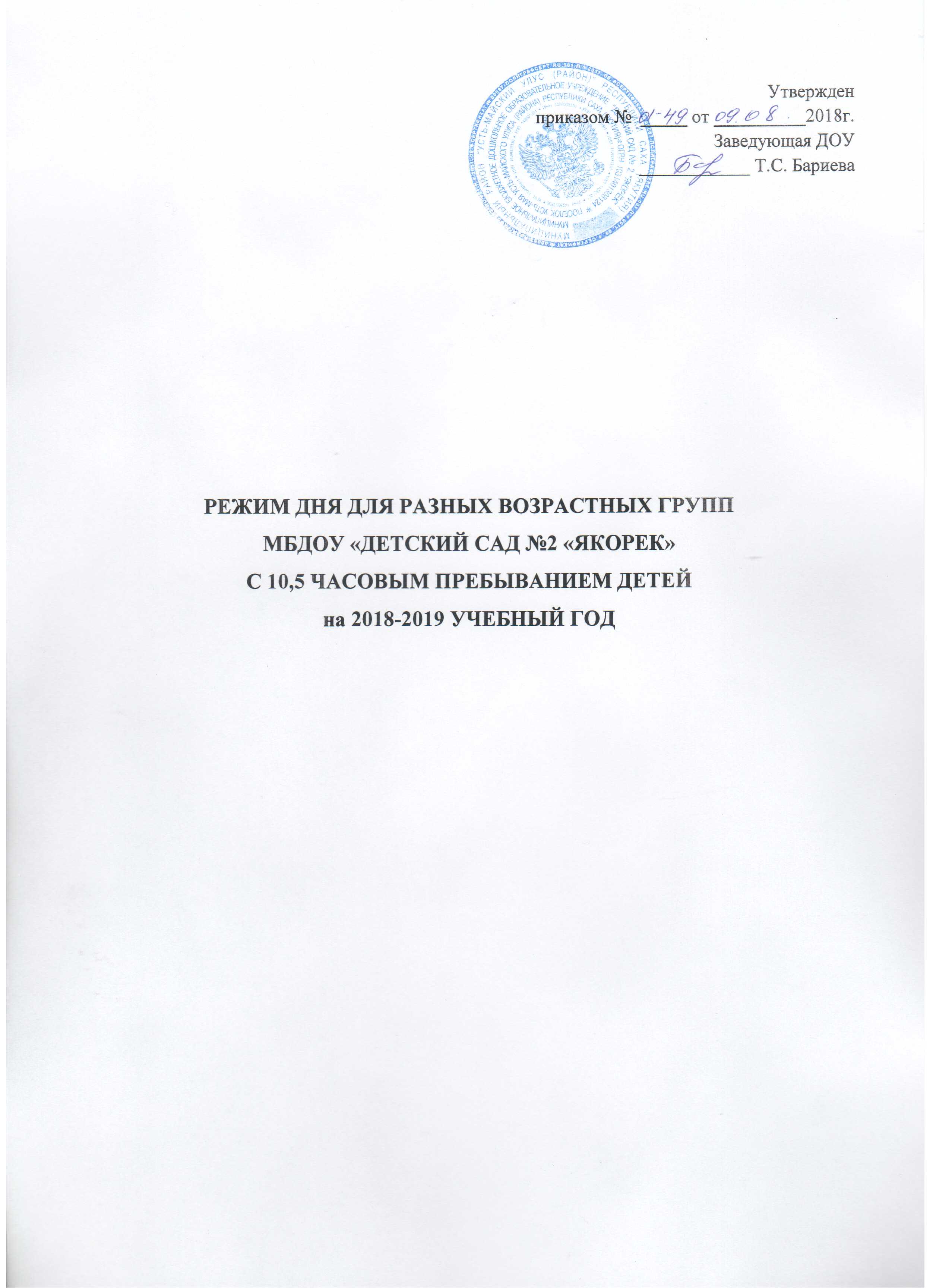 Утвержденприказом №  _____ от __________2018г. Заведующая ДОУ____________ Т.С. БариеваРЕЖИМ ДНЯ ДЛЯ РАЗНЫХ ВОЗРАСТНЫХ ГРУППМБДОУ «ДЕТСКИЙ САД №2 «ЯКОРЕК»С 10,5 ЧАСОВЫМ ПРЕБЫВАНИЕМ ДЕТЕЙна 2018-2019 УЧЕБНЫЙ ГОДРежим дня для разных возрастных групп ДОУ,с 10,5 часовым пребыванием детей  (теплое время года).(Режим выстроен в соответствии с требованиями СанПин 2.4.1.3049-13)Режим дня для разных возрастных групп ДОУ,с 10,5 часовым пребыванием детей  (холодное время года).(Режим выстроен в соответствии с требованиями СанПин 2.4.1.3049-13)Вид деятельностиВид деятельностипервая  группа раннего возраста1,5-2 годапервая  группа раннего возраста1,5-2 годавторая группа раннего возраста3-й годвторая группа раннего возраста3-й годМладшая группа 4-й годМладшая группа 4-й годСредняя группа 5-й годСредняя группа 5-й годСтаршая группа 6-й годСтаршая группа 6-й годПодготовительная группа 7-й годПодготовительная группа 7-й годВид деятельностиВид деятельностиВремя в режиме дняДлительностьВремя в режиме дняДлительностьВремя в режиме дня Длительность Время в режиме дняДлительность Время в режиме дняДлительность Время в режиме дняДлительность Утренний прием. Свободная деятельность детей. Утренняя гимнастикаУтренний прием. Свободная деятельность детей. Утренняя гимнастика7.30-8.301ч.7.30-8.301ч.7.30-8.301ч7.30-8.301ч7.30-8.301ч7.30-8.301чЗавтрак Завтрак 8.309.0030 мин8.309.0030 мин8.30-8.5020 мин8.30-8.5020 мин8.30-8.5020 мин8.30-8.5020 минСвободная деятельность. Подготовка к ООД.                            Свободная деятельность. Подготовка к ООД.                            9.00-9.1010 мин9.00-9.1010 мин8.50-9.0010 мин8.50-9.0010 мин8.50-9.0010 мин8.50-9.0010 минОбразовательная        деятельностьКоличество ОД в неделю101010101010101013131414Образовательная        деятельностьДлительность  ОД10 мин10 мин10 мин10 мин15 мин15 мин20 мин20 мин25 мин25 мин30 мин30 минОбразовательная        деятельностьОбщая продолжительность ОД (с перерывами)9.10-9.209.30-9.4030мин9.10-9.209.30-9.4030мин9.00-9.159.20-9.3535мин9.00-9.209.25-9.4545мин9.00-9.259.35-10.001ч9.00-9.309.40-10.1010.20-10.501ч50 минСамостоятельная игровая деятельностьСамостоятельная игровая деятельность9.40-10.0020 мин9.40-10.0020 мин9.35-10.0030 мин9.45-10.1530 мин10.00-10.3030 мин10.50-11.0010 минВторой завтракВторой завтрак10.0010 мин10.0010 мин10.0010 мин10.0010 мин10.0010 мин10.0010 минПодготовка к прогулке, прогулкаПодготовка к прогулке, прогулка10.00-11.001 ч10.00-11.151ч 15м10.00-11.301ч 30м10.15-11.451ч 30м10.30-12.001ч 30м11.00-12.151ч 15мВозвращение с прогулки, подготовка к обедуВозвращение с прогулки, подготовка к обеду11.00-11.2020 мин11.15-11.3015 мин11.30-11.4515 мин11.45-12.0015 мин12.00-12.1515 мин12.15-12.3015 минОбед Обед 11.20-11.5030 мин11.30-12.0030 мин11.45-12.1530 мин12.00-12.3030 мин12.15-12.4530 мин12.30-13.0030 минПодготовка ко сну, сон Подготовка ко сну, сон 11.50-15.003ч 15м12.00-15.003ч 00м12.15-15.002ч 45м12.30-15.002ч 30м12.45-15.002ч 15м13.00-15.002чПодъем, воздушные ванны, игрыПодъем, воздушные ванны, игры15.00-15.2020 мин15.00-15.2020 мин15.00-15.1515 мин15.00-15.1515 мин15.00-15.1515 мин15.00-15.1515 минПолдник Полдник 15.20-15.4020 мин15.20-15.4020 мин15.15-15.3520 мин15.15-15.3520 мин15.15-15.3520 мин15.15-15.3520 минЧтение художественной литературы, проектная деятельность, индивидуальная работаЧтение художественной литературы, проектная деятельность, индивидуальная работа15.40-16.0020 мин15.40-16.0020 мин15.35-16.0530 мин15.35-16.0530 мин15.35-16.1035 мин15.35-16.1035 минПодготовка к прогулке, прогулкаПодготовка к прогулке, прогулка16.00-18.002 ч16.00-18.002ч16.05-18.001ч 55 м16.05-18.001ч 55м16.10-18.001ч 50м16.10-18.001ч 50мУход детей домойУход детей домой18.0018.0018.0018.0018.0018.0018.0018.0018.0018.0018.0018.00Вид деятельностиВид деятельностипервая группа раннего возраста1,5-2 годапервая группа раннего возраста1,5-2 годавторая группа раннего возраста3-й годвторая группа раннего возраста3-й годМладшая группа 4-й годМладшая группа 4-й годСредняя группа 5-й годСредняя группа 5-й годСтаршая группа 6-й годСтаршая группа 6-й годПодготовительная группа 7-й годПодготовительная группа 7-й годВид деятельностиВид деятельностиВремя в режиме дняДлительностьВремя в режиме дняДлительностьВремя в режиме дня Длительность Время в режиме дняДлительность Время в режиме дняДлительность Время в режиме дняДлительность Утренний прием. Свободная деятельность детей. Утренняя гимнастикаУтренний прием. Свободная деятельность детей. Утренняя гимнастика7.30-8.301ч.7.30-8.301ч.7.30-8.301ч7.30-8.301ч7.30-8.301ч7.30-8.301чЗавтрак Завтрак 8.309.0030 мин8.309.0030 мин8.30-8.5020 мин8.30-8.5020 мин8.30-8.5020 мин8.30-8.5020 минСвободная деятельность. Подготовка к ООД.                            Свободная деятельность. Подготовка к ООД.                            9.00-9.1010 мин9.00-9.1010 мин8.50-9.0010 мин8.50-9.0010 мин8.50-9.0010 мин8.50-9.0010 минОбразовательная        деятельностьКоличество ОД в неделю101010101010101013131414Образовательная        деятельностьДлительность  ОД10 мин10 мин10мин10мин15мин15мин20мин20мин25мин25мин30мин30минОбразовательная        деятельностьОбщая продолжительность ОД (с перерывами)9.10-9.209.30-9.4030мин9.10-9.209.30-9.4030мин9.00-9.159.20-9.3535мин9.00-9.209.25-9.4545мин9.00-9.259.35-10.001ч9.00-9.309.40-10.1010.20-10.501ч50минСамостоятельная игровая деятельностьСамостоятельная игровая деятельность9.40-11.001 ч 20мин9.45-11.151ч30мин9.35-11.301ч55мин9.45-11.452ч10.00-12.002ч10.50-12.151ч25минВторой завтракВторой завтрак10.0010 мин10.0010 мин10.0010 мин10.0010 мин10.0010 мин10.0010 минЧтение художественной литературы, подготовка к обеду, Чтение художественной литературы, подготовка к обеду, 11.00-11.2020 мин11.15-11.3015 мин11.30-11.4515мин11.45-12.0015 мин12.00-12.1515  мин12.15-12.3015 минОбед Обед 11.20-11.5030 мин11.30-12.0030 мин11.45-12.1530 мин12.00-12.3030 мин12.15-12.4530 мин12.30-13.0030 минПодготовка ко сну, сон Подготовка ко сну, сон 11.50-15.003 ч  15мин12.00-15.003ч00м12.15-15.002ч45м12.30-15.002ч30м12.45-15.002ч15м13.00-15.002чПодъем, воздушные ванны, игрыПодъем, воздушные ванны, игры15.00-15.2020 мин15.00-15.2020 мин15.00-15.1515 мин15.00-15.1515 мин15.00-15.1515 мин15.00-15.1515 минПолдник Полдник 15.20-15.4020 мин15.20-15.4020 мин15.15-15.3520 мин15.15-15.3520 мин15.15-15.3520 мин15.15-15.3520 минЧтение художественной литературы, проектная деятельность, индивидуальная работаЧтение художественной литературы, проектная деятельность, индивидуальная работа15.40-16.0020 мин15.40-16.0020 мин15.35-16.0530 мин15.35-16.0530 мин15.35-16.1035 мин15.35-16.1035 минСамостоятельная игровая деятельностьСамостоятельная игровая деятельность16.00-18.002 ч16.00-18.002ч16.05-18.001ч 55 м16.05-18.001ч 55м16.10-18.001ч 50м16.10-18.001ч 50мУход детей домойУход детей домой18.0018.0018.0018.0018.0018.0018.0018.0018.0018.0018.0018.00